blablalb     blablalba. blablablablablab Blablalblabblablablablablab Blablalblabblablablablablab Blablalblabblablablablablab Blablalblabblablablablablab Blablalblabblablablablablab Blablalblabblablablablablab Blablalblabblablablablablab Blablalblabblablablablablab Blablalblabblablablablablab Blablalblabblablablablablab Blablalblabblablablablablab Blablalblabblablablablablab Blablalblab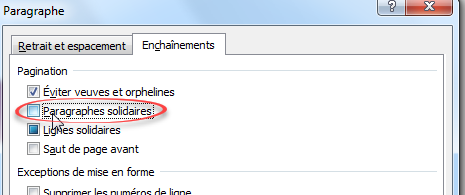      ! blablalblalb.      Sélectionner le tableau + la ligne au-dessus et :BLABLABLA  :bla blabla blaBlablalblabblablablablablab Blablalblabblablablablablab Blablalblabblablablablablab Blablalblabblablablablablab BlablalblabblablablablablabBlablalblabblablablablablab Blablalblabblablablablablab Blablalblabblablablablablab BlablalblabblablablablablabBlablalblabblablablablablab Blablalblabblablablablablab Blablalblabblablablablablab BlablalblabblablablablablabblablaBlablalblabblablablablablab Blablalblab Blablalblabblablablablablab Blablalblabblablablablablab Blablalblabblablablablablab Blablalblab Blablalblabblablablablablab Blablalblabblablablablablab Blablalblabblablablablablab Blablalblabblablablabla Blablalblabblablablablablab Blablalblabblablablablablab Blablalblabblablablablablab Blablalblabblablablablablab Blablalblabblablablablablab Blablalblabblablablablablab Blablalblabblablablablablab Blablalblabblablablablablab Blablalblabblablablablablab Blablalblabblablablablablab Blablalblabblablablablablab Blablalblabblablablablablab Blablalblabblablablablablab Blablalblabblablablablablab Blablalblabblablablablablab Blablalblabblablablablablab Blablalblabblablablablablab Blablalblabblablablablablab Blablalblabblablablablablab Blablalblabblablablablablab Blablalblabblablablablablab Blablalblabblablablablablab Blablalblabblablablablablab Blablalblabblablablablablab Blablalblabblablablablablab Blablalblabblablablablablab Blablalblabblablablablablab Blablalblabblablablablablab Blablalblabblablablablablab Blablalblabblablablablablab Blablalblabblablablablablab Blablalblabblablablablablab Blablalblabblablablablablab Blablalblabblablablablablab Blablalblabblablablablablab Blablalblabblablablablablab Blablalblabblablablablablab Blablalblabblablablablablab Blablalblabblablablablablab Blablalblabblablablablablab Blablalblabblablablablablab Blablalblabblablablablablab Blablalblabblablablablablab Blablalblabblablablablablab Blablalblabblablablablablab Blablalblabblablablablablab Blablalblabblablablablablab Blablalblabblablablablablab Blablalblabblablablablablab Blablalblabblablablablablab Blablalblabblablablablablab Blablalblabblablablablablab Blablalblabblablablablablab Blablalblabblablablablablab Blablalblabblablablablablab BlablalblabBlablalblabblablablablablabblablablablablab Blablalblabblablablablablab Blablalblabblablablablablab Blablalblabblablablablablab blablablablablab Blablalblabblablablablablab Blablalblabblablablablablab Blablalblabblablablablablab Blablalblabblablablablablab Blablalblabblablablablablab Blablalblabblablablablablab Blablalblabblablablablablab Blablalblabblablablablablab Blablalblabblablablablablab Blablalblabblablablablablab Blablalblabblablablablablab Blablalblabblablablablablab Blablalblab